Analytical ReportNew Zealand Fish and Game CouncilPO Box 13141 Johnsonville, Wellington 6440Date received: 15/05/2018				Time received: 09:30	am	Site			Test: culture 				Results		Units___________________________________________________________________________ARS1-Water		Escherichia coli			45		CFU/100ml___________________________________________________________________________ARS1-Sediment	Escherichia coli			230		CFU/100ml___________________________________________________________________________ARS2-Water		Escherichia coli			440		CFU/100ml___________________________________________________________________________ARS2-Sediment	Escherichia coli			730		CFU/100ml___________________________________________________________________________RRS1-Water		Escherichia coli			175		CFU/100ml___________________________________________________________________________RRS1-Sediment	Escherichia coli			273,300	CFU/100ml___________________________________________________________________________RRS2-Water		Escherichia coli			20		CFU/100ml___________________________________________________________________________RRS2-Sediment	Escherichia coli			7,100		CFU/100ml___________________________________________________________________________SRS1-Water		Escherichia coli			160		CFU/100ml___________________________________________________________________________SRS1-Sediment	Escherichia coli			230		CFU/100ml___________________________________________________________________________SRS2-Water		Escherichia coli			10		CFU/100ml___________________________________________________________________________Site			Test: cultures				Results		Units___________________________________________________________________________SRS2-Sediment	Escherichia coli			200		CFU/100mlResults of PCR analysis:  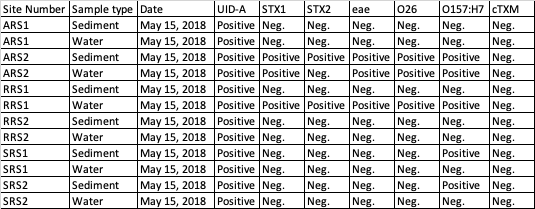 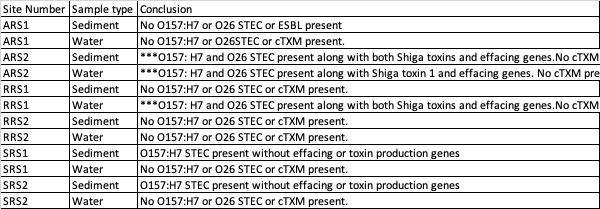 Abbreviations:	Neg.= Not present in sample		Positive= present in sample		UID-A= β-glucuronidase for identification of Escherichia coli (not present 			in most O157:H7 strains)		STX1= Shiga toxin 1		STX2= Shiga toxin 2		eae= effacing and attachment gene necessary for intimate attachment 			to epithelial cells.		O26= STEC serotype (second most prevalent)		O157:H7 = STEC serotype (most prevalent)		cTXM = cTX-M, extended-spectrum beta-lactamase associated 					with resistance to antibiotics.		*** = sites with significant findingsAnalytical ReportNew Zealand Fish and Game CouncilPO Box 13141 Johnsonville, Wellington 6440Date received: 26/09/2018				Time received: 09:30	 am	Site			Test: cultures 				Results		UnitsARS1-Water		Escherichia coli			20		CFU/100ml___________________________________________________________________________ARS1-Sediment	Escherichia coli			400		CFU/100ml___________________________________________________________________________ARS2-Water		Escherichia coli			2,000		CFU/100ml___________________________________________________________________________ARS2-Sediment	Escherichia coli			3,600		CFU/100ml___________________________________________________________________________RRS1-Water		Escherichia coli			40		CFU/100ml___________________________________________________________________________RRS1-Sediment	Escherichia coli			1,600		CFU/100ml___________________________________________________________________________RRS2-Water		Escherichia coli			20		CFU/100ml___________________________________________________________________________RRS2-Sediment	Escherichia coli			5,000		CFU/100ml___________________________________________________________________________SRS1-Water		Escherichia coli			2,250		CFU/100ml___________________________________________________________________________SRS1-Sediment	Escherichia coli			12,200		CFU/100ml___________________________________________________________________________SRS2-Water		Escherichia coli			505		CFU/100ml___________________________________________________________________________SRS2-Sediment	Escherichia coli			200		CFU/100mlResults of PCR marker analysis:  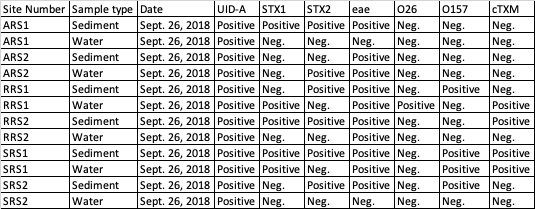 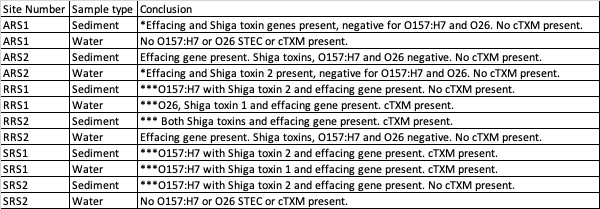 Abbreviations:	Neg.= Not present in sample		Positive= present in sample		UID-A= β-glucuronidase for identification of Escherichia coli (not present 					in most O157:H7 strains)		STX1= Shiga toxin 1		STX2= Shiga toxin 2		eae= effacing and attachment gene necessary for intimate attachment 					to epithelial cells.		O26= STEC serotype (second most prevalent)		O157:H7 = STEC serotype (most prevalent)		cTXM = cTX-M, extended-spectrum beta-lactamase associated 						with resistance to antibiotics.		*** sites with significant finding		 * sites with one or more Shiga toxins and effacing and attachment gene present. 			Further testing for other O serotypes would benefit these sites if wanting to 			rule out STEC.Notice of Confidential Information: If you receive this report in error, please notify the sender immediately. The information contained in this report is legally privileged and confidential. Unauthorised use, dissemination, distribution or reproduction of this report is prohibited. Test: culturesMethodologyEscherichia coliUSEPA 1603Test: culturesMethodologyEscherichia coliUSEPA 1603